JĘZYK ANGIELSKI 21 – 22.05.2020r.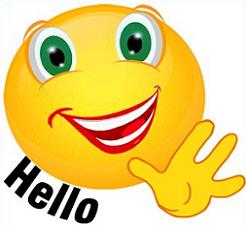 VEGETABLES - WARZYWAZacznijcie od przypomnienia sobie nazw owoców. https://www.youtube.com/watch?v=yrw-TboAvv0Dzisiaj poznacie nazwy warzyw. Spróbujcie przypomnieć sobie warzywa, które poznaliśmy na zajęciach w przedszkolu. Popatrz na ich ilustracje (karty obrazkowe na str.3). Czy potrafisz nazwać wszystkie warzywa w języku polskim?Zapoznaj się z wymową słówek. Obejrzyj nagranie dwa razy. Po instrukcji LISTEN AND REPEAT – powtórz nazwy warzyw.https://www.youtube.com/watch?v=V7A7bqniVTAPopatrz jeszcze raz na karty obrazkowe i spróbuj nazwać wszystkie warzywa. Poproś rodzica o pomoc w odczytaniu nazw, których nie pamiętasz.Posłuchaj i obejrzyj piosenkę o warzywach – Vegetable song. CHOP – KROIĆhttps://www.youtube.com/watch?v=RE5tvaveVakJakie dodatkowe warzywa pojawiły się w piosence? Wymień je po polsku. Posłuchaj jeszcze raz piosenki i spróbuj nazwać je po angielsku. Wykonaj karty obrazkowe do poznanych warzyw z piosenki. Możesz skorzystać z poniższych rysunków do pokolorowania lub narysować swoje warzywa.KARTY OBRAZKOWE DO PIOSENKIWytnij karty obrazkowe z owocami i zagraj w WHAT’S MISSING? – CZEGO BRAKUJE.Jedna osoba zabiera obrazek z wybranym warzywem, podczas gdy pozostali mają zamknięte oczy. Następnie pytamy What’s missing?, dzieci otwierają oczy i odgadują, którego obrazka nie ma; nazywają brakujące warzywo po angielsku.Można wydrukować karty w dwóch egzemplarzach i zagrać w MEMORY. Każde odkryte warzywo, dziecko nazywa po angielsku.Dla chętnych do wykonania karty pracy. Wybierzcie te, które Wam się podobają.KARTY OBRAZKOWEKarta 1 – Wytnij warzywa, wklej w odpowiednie kolumny. Odpowiedz  na pytania:Which row has the most? – W którym rzędzie jest najwięcej?Which row has the least? – W którym rzędzie jest najmniej?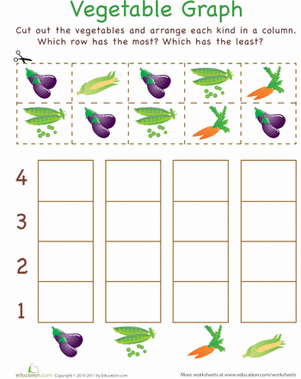 Karta 2 – Policz warzywa i wklej odpowiednią cyfrę lub narysuj tyle kropek, ile widzisz warzyw. Nazwij warzywa.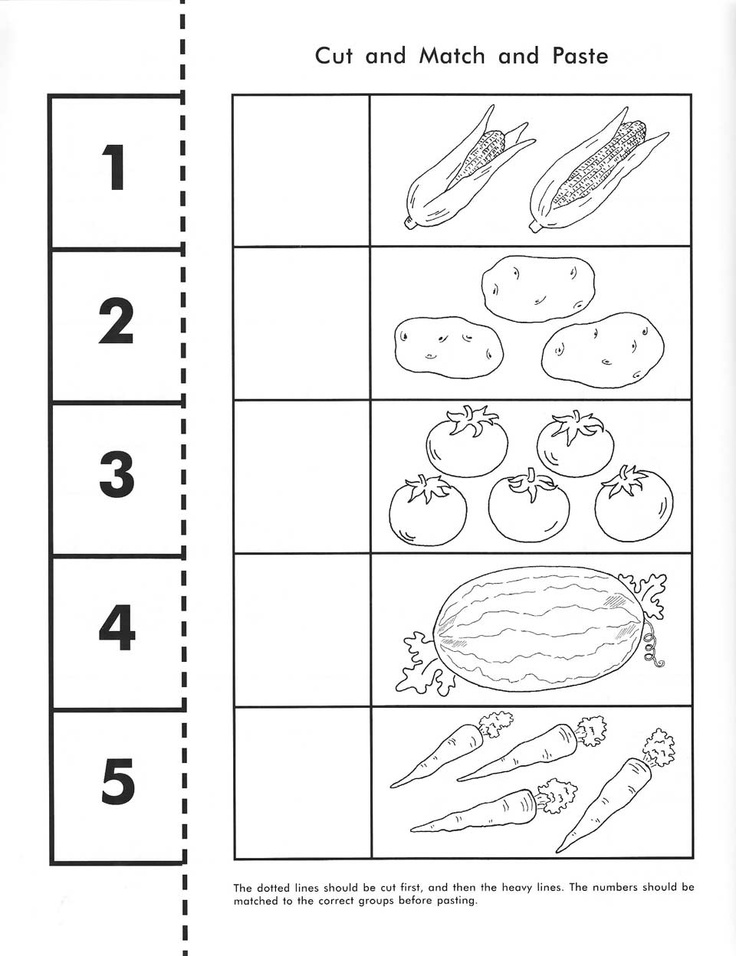 Karta 3 – Pokoloruj warzywa. Postaw X na owocach.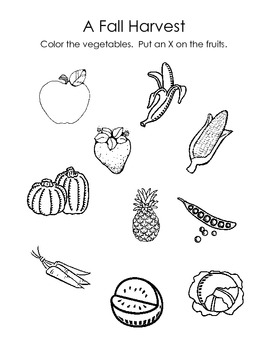 Karta 4 – Pokoloruj tylko te warzywa, które dziś poznałeś / aś.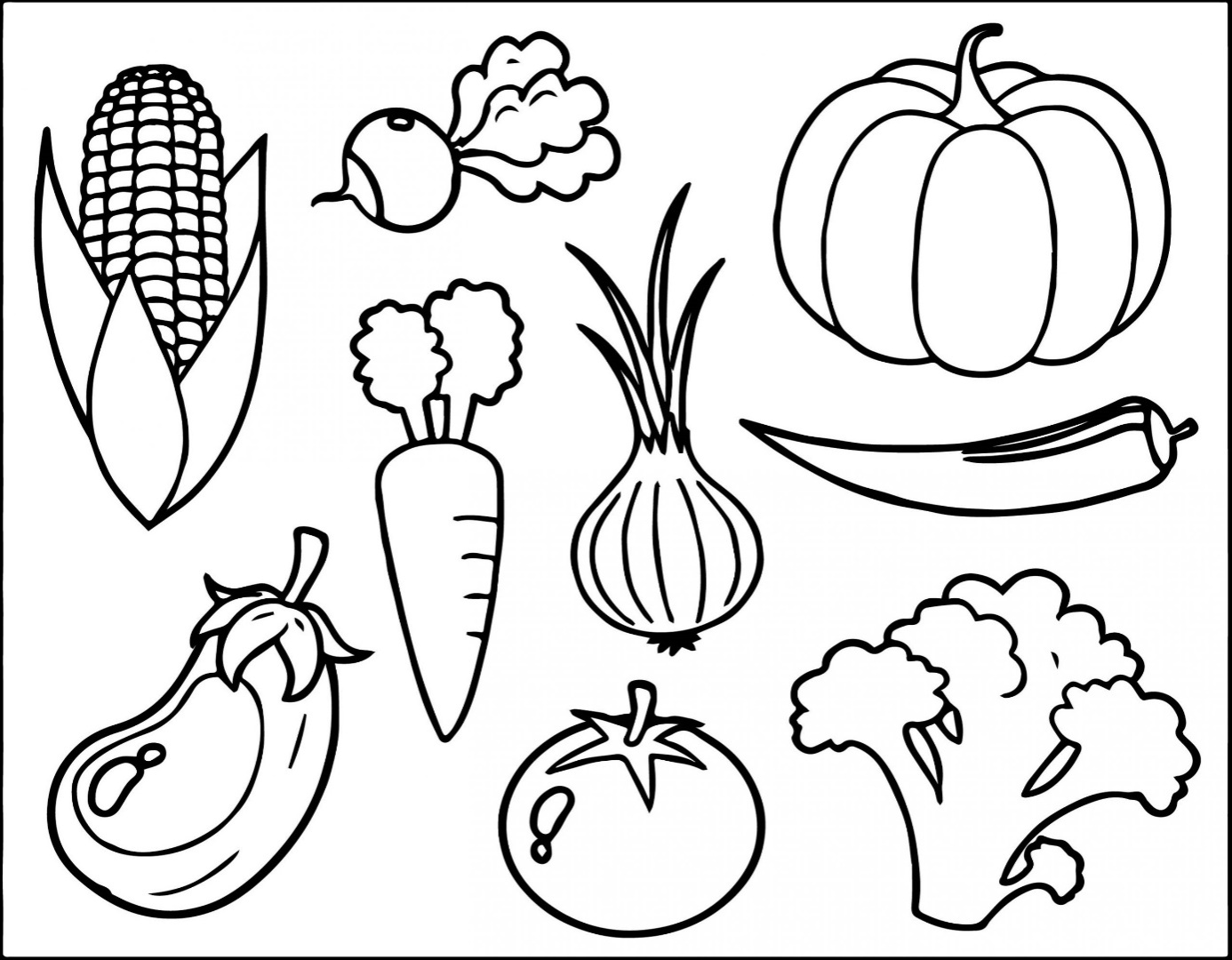 Karta 5 – Poproś rodzica o pomoc w odczytaniu słówek. Dopasuj je do obrazków.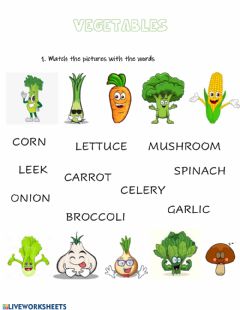 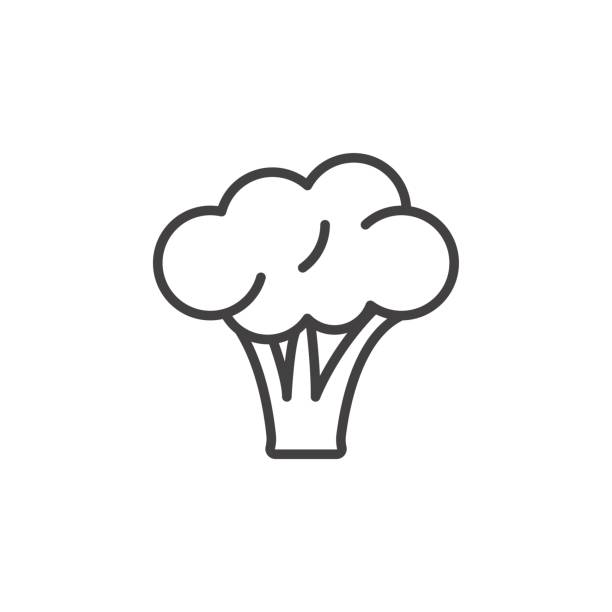 BROCCOLI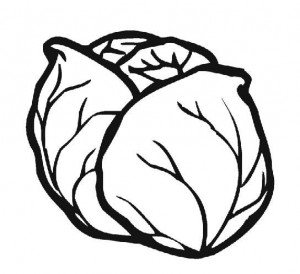 CABBAGE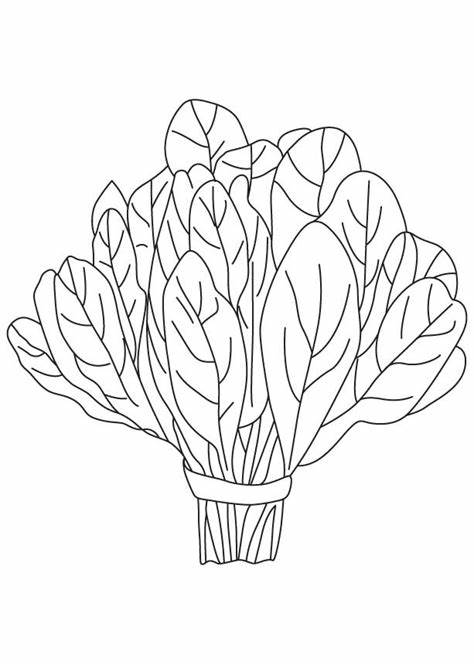 SPINACH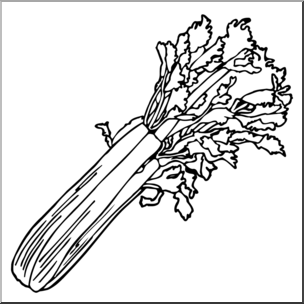 CELERY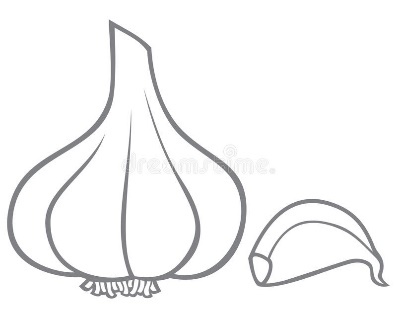 GARLIC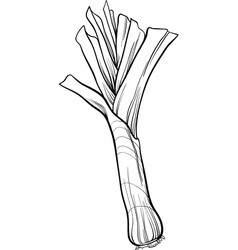 LEEK - POR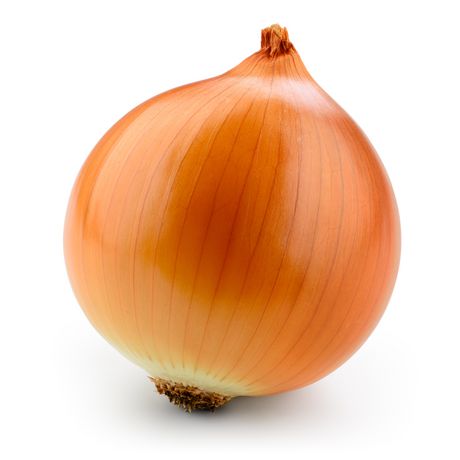 ONION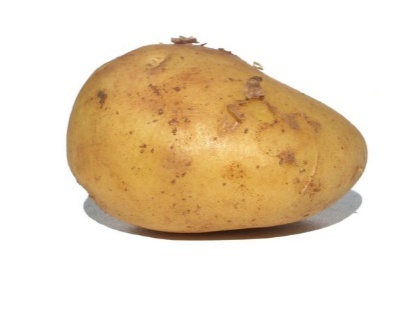 POTATOE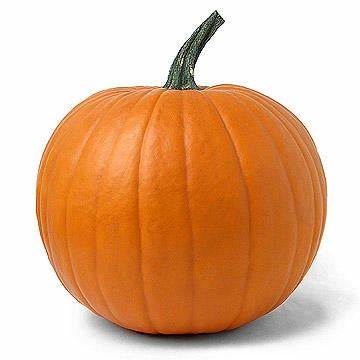 PUMPKIN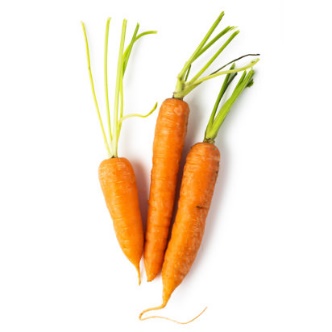 CARROT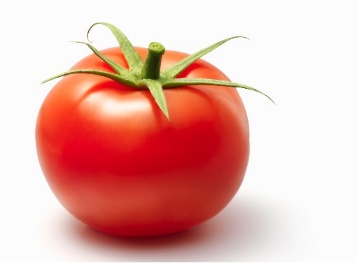 TOMATO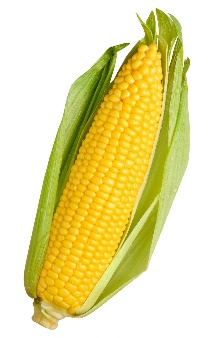 CORN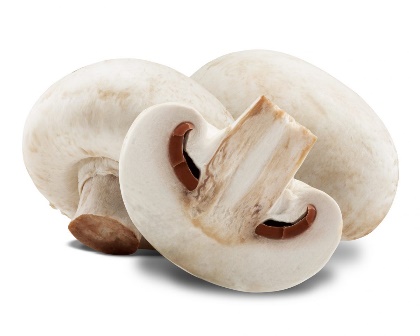 MUSHROOM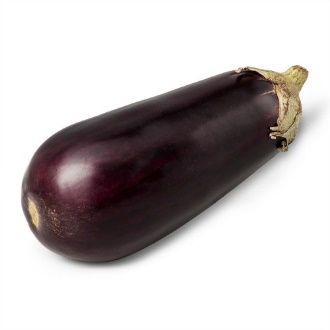 EGGPLANT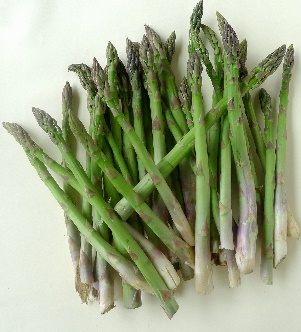 ASPARAGUS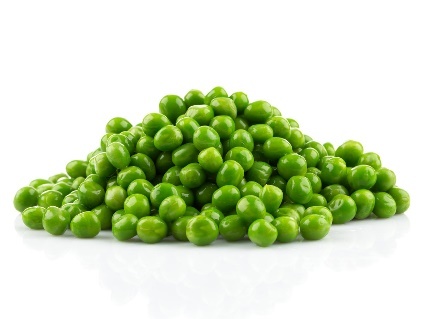 PEAS